如何复制新增一个模板场景：如果需要在现有模板上修改，那么为了不破坏现有的模板，就需要复制新增这一套模板，然后进行修改。操作步骤：先了解一个模板包含哪些两个目录文件一套完整的子站模板，他包括这两个目录文件：  template--sites--XXX模板   以及  skin--sites--xxx模板。以school701模板为例：他们的模板存放位置：A： Html文件存放位置：template--sites--school280B： Css样式存放位置：skin--sites--school7280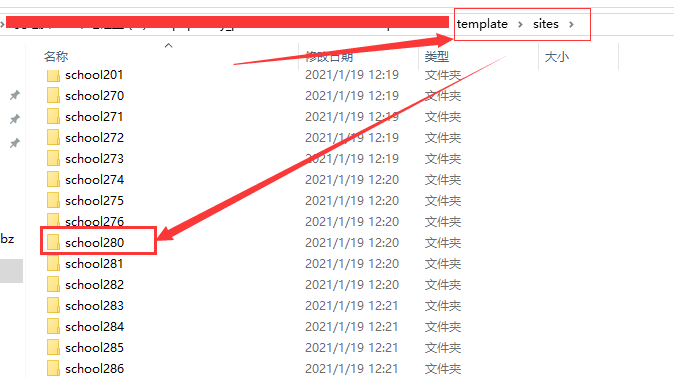 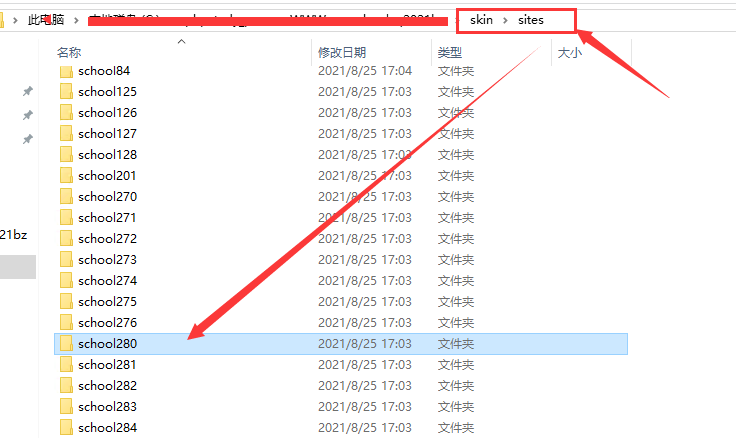 复制模板现在我们需要新增一个模板，需要将对应目录模板各复制一份出来。假设我们命名新模板名称为school281A：Html文件存放位置：template--sites--school281  （对应目录下将school280复制一份命名为school281）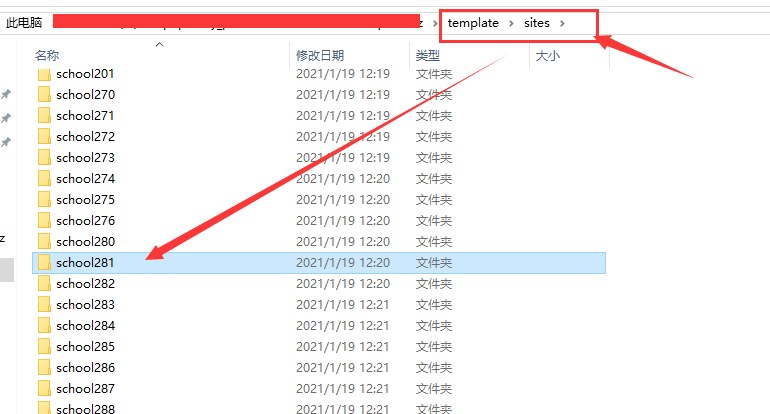 B： Css样式存放位置：skin--sites--school900    （对应目录下将school280复制一份命名为school281）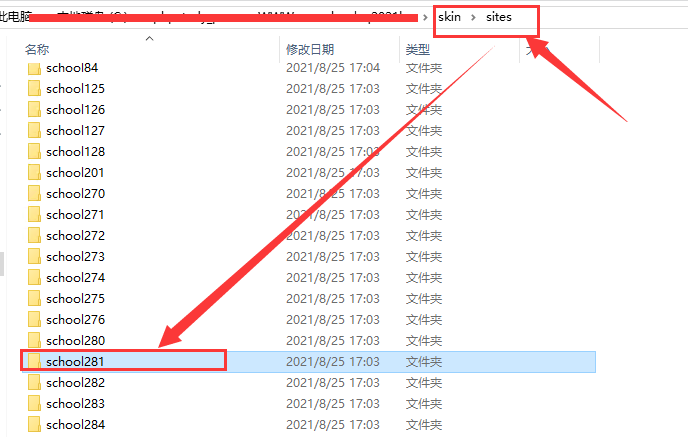 接下来修改模板名字：然后用工具（比如notepad++）打开：template--sites---school281-----#.php将里面的对应的模板名字修改下， 一般命名的时候，我们前面需要加上模板目录名称，比如 school281，方便查找。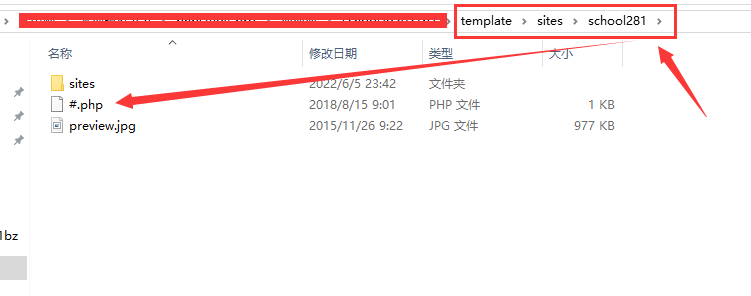 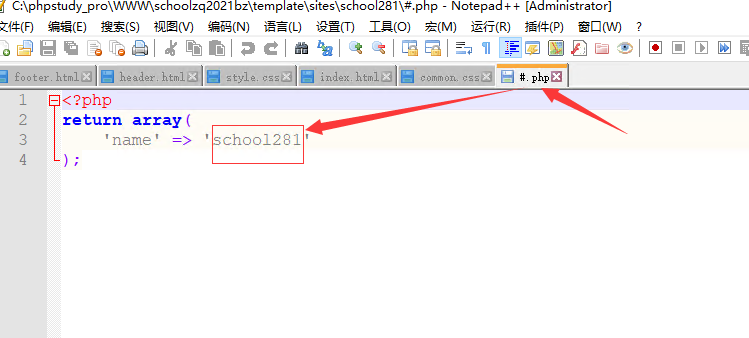 更新模板缓存最后更新后台的模板缓存，刷新浏览器。后台即可选择这个新模板，然后可以进行修改和删除代码，不会影响之前的模板。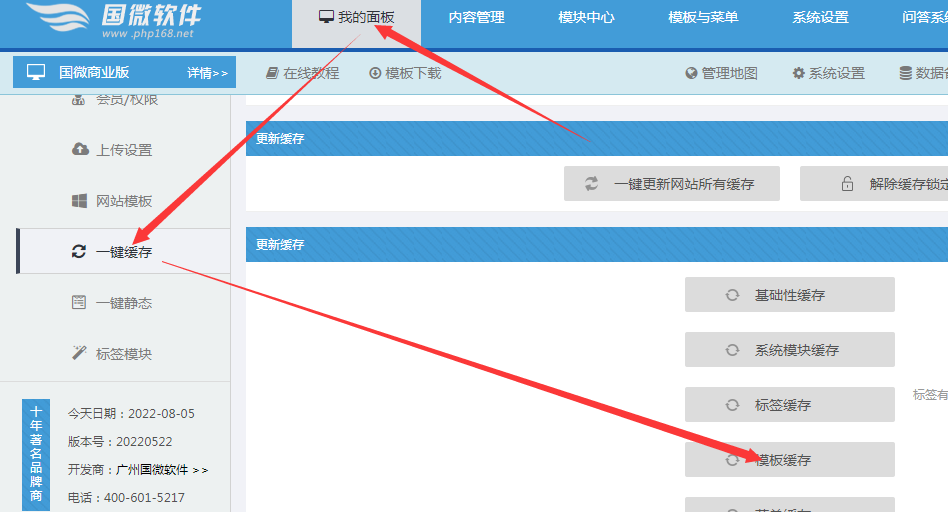 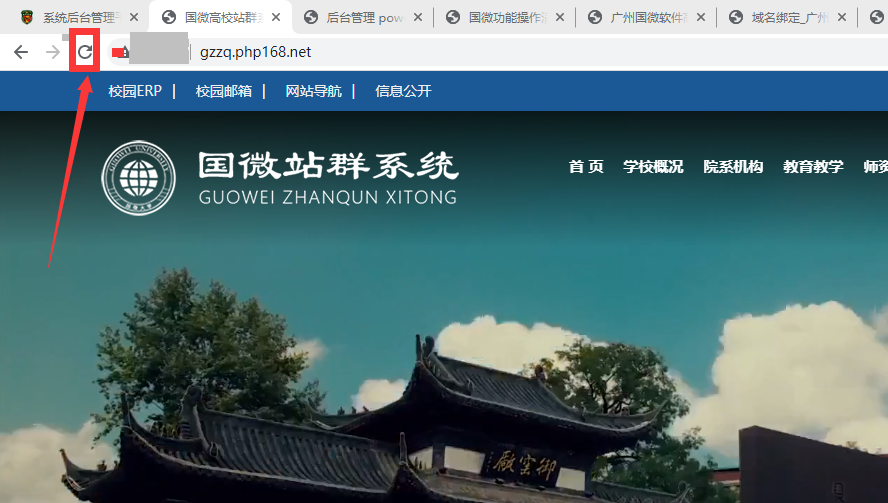 